МДОУ «ДЕТСКИЙ  САД ОБЩЕРАЗВИВАЮЩЕГО ВИДА №62 «АЛЕНЬКИЙ  ЦВЕТОЧЕК»КАК   НАУЧИТЬ РЕБЁНКА СЛУШАТЬ МУЗЫКУ?К нам в детский сад часто приходят ребята из школы искусств «Гамма». Обратили внимание,  что такие концерты проходят очень тяжело для некоторых детей: они отворачиваются от исполнителей, закрывают уши. Что делать? Ведь в  6 лет ребенок уже должен  осмысленно слушать музыку. Умение слушать музыку, петь и играть на музыкальных инструментах значительно обогатит их жизнь в дальнейшем .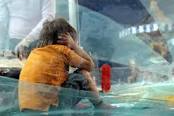  Здесь, уважаемые родители нам нужна Ваша помощь.1.Подберите подходящую классику,  народную музыку, прежде всего такую, какая  нравится ВАМ.Это могут быть:  «Детские альбомы» Чайковского и Хачатуряна, «Картинки с выставки» Мусоргского, «Альбом для юношества» Шумана. Лучше  выбирать  для  слушания  небольшие  произведения.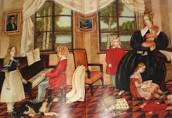 2.Выделите для прослушивания время. Лучше всего это делать вечером, когда все дела уже сделаны и ничто не отвлекает. 3-5 минут . Сядьте в кресло или на диван. Поставьте запись небольшой пьесы и послушайте ее от начала до конца.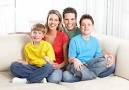 3. Побеседуйте с ребёнком  о прослушанном.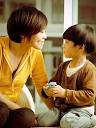 4.На следующий день или через несколько дней снова прослушайте это произведение . И так несколько дней подряд  5.Можно ребёнку дать   краски, карандаши, пластилин  или конструктор и  включить  негромко соответствующую классическую музыку.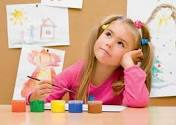 6. Начать лучше с одной пьесы. Можно прослушать ее в нескольких вариантах. Например, взяв тот же «Детский альбом» в исполнении разных пианистов, попробуйте определить, чем же одно исполнение отличается от другого. Потом сравните фортепианное исполнение с оркестровым.7. Везде и во всём нужна система. Слушание музыки, как и чтение книги на ночь должно войти в привычку. 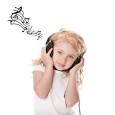                                                                             УСПЕХОВ !